Dodatek č. 2 ke Smlouvě o zajištění elektronických informačních zdrojů ze dne 4. 1O. 2013Smluvní stranyobchodní firma Albertina icome Praha s.r.o. se sídlem Štěpánská 16, 11O 00  Praha 1zastoupena  ing. Vladimírem  Karenem, jednatelemzapsaná v obchodním rejstříku u Městského soudu v Praze, oddíl C, č. vložky 20775 IČ: 49612158	DIČ: CZ49612158bankovní spojení:	UniCredit Bank Czech Republic, a.s., č. účtu 5127725001/2700(dále jen "dodavatel")Západočeská univerzita  v Plznise sídlem Univerzitní 8, 306 14 Plzeňzastoupená prof. Ing. Miroslavem Šimandlem, CSc., prorektorem pro výzkum a vývoj IČ: 49777513	DIČ: CZ497775013bankovní spojení:	4811530257/0100(dále jen "odběratel")Předmět dodatku1) Tímto dodatkem se původní cena za „Sage HSS [Retain-print]" uvedená v Příloze č. 1 Smlouvy o zajištění elektronických informačních zdrojů ze dne 4. 10. 2013 ve výši 43 520,66 GBP na rok 2015 nahrazuje cenou ve výši 43 070,66 GBP.Závěrečná ujednáníOstatní ustanovení  smlouvy zůstávají  beze změny.Tento dodatek je sepsán ve dvou vyhotoveních , přičemž dodavatel obdrží jedno a odběratel jedno vyhotovení.Tento dodatek nabývá platnosti a účinnosti dnem podpisu oběma účastníky, doba platnosti tohoto dodatku je shodná s dobou platnosti Smlouvy o zajištění elektronických informačních zdrojů ze dne 4. 1O. 2013.Účastníci tohoto dodatku shodně prohlašují, že byl sepsán podle jejich pravé a svobodné  vůle, nikoliv v tísni a  za nápadně  nevýhodných  podmínek,  na důkaz čehož  připojují  své vlastnoruční podpisy.V Praze dne 11. 11. 2014Za dodavatele    	-	­ln g. Vladimír Karen, jednatel Albertina icome Praha s.r.o. \Za odběratele    Doc.Dr.RNDr.Miroslav Holeček, rektor ZČUStrana 1p1. 8 :Pt l!r:J tO(;í41. t	\O  fCťV3--Příloha č. 1Jmd	, -	r	?'; %: /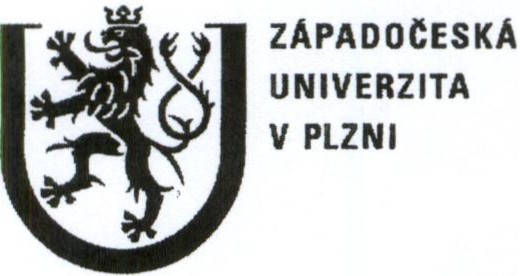 Průvodní list smlouvy  ;,,·";/-/1t#' " tta	i  t. z  l/13	1f/n'f';Q	LL  ,fJt?1 Stručná identifikace smlouvy - vypl.... - --·-.·zPR{C QYÁl'Ě .L: -:- =·."--; r--.-,-·-.  ..-- -:= ..- _:-·..---- - '...-.,..-	' .--c ··-    .-.Zpracovatel  nebo řešitel projektu:	t/)!"'	I.J(zkratka útvaru, jméno a  pffjmenf osoby,	'-- íkterásmlouvu vylizuje)  ------ij  /, tfd11r'	-- - -  - -- -   -  -  · ·Datum a podpis:	--	,/ 2,/ 1  .  /tll'ff	-ffe	- - -- -·--·- -····-·-Datum  a podpis vedoucího pracovníka:	·	··  · ·	· · ·(zpravidla  vedoucf katedry)Podpisem vedoucí pracovník vyjadřuje souhlas s obsahem smlouvy a z něho_p !.Y_n oucími_prá vy a povinnostmi pro ZČU.	 	_Datum a podpis vedoucího pracovníka součásti: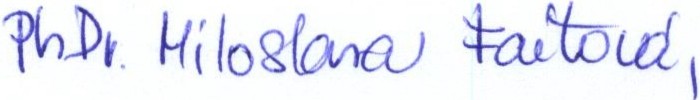 (zpravidla děkan nebo feditel  VŠ ústavu)Podpisem  vedoucí  pracovník vyjadřuje-	-	- ---	-  - ·- ··-·-- ----  -·-  ·- -·· --··-  ···-·plynoucími právy a povinnostmi_prn      Z ČU.__   ___     .l  .f.,1,,1,   f /1 	·74'/J . 	_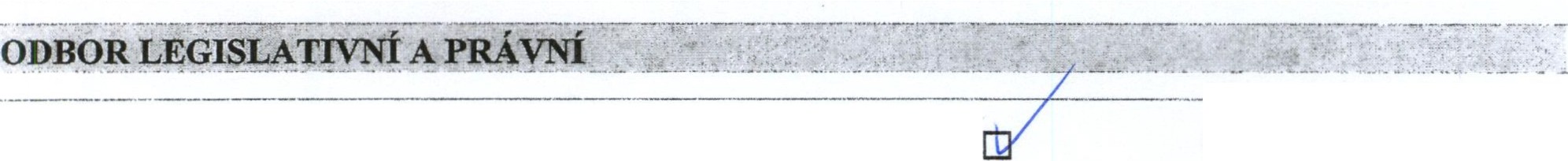 ------·--·-Důvod neparafován:í··- ·- ----- - --	- -- -·--	-  -	-	-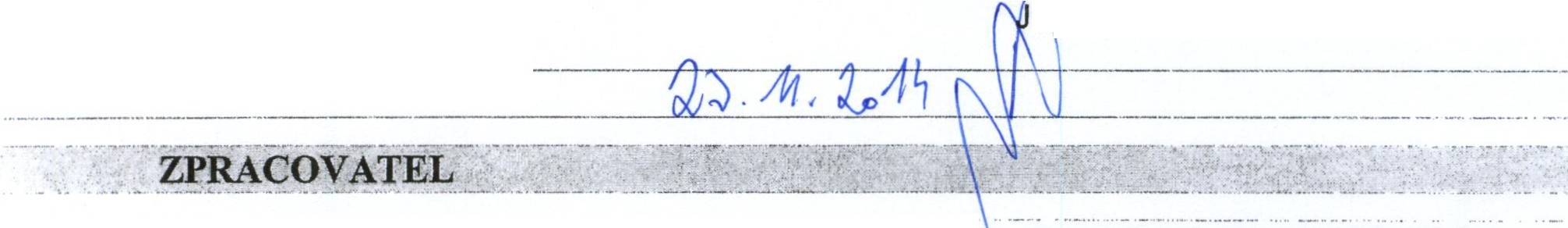 Datum a podpis:Smlouva dle čl. 2 odst. 11  oNeakceptování připomínek OLP  OZpětná účinnost  Oi  ý důvod  O1. Zpracovatel nebo řešitel projektu:	Zpracovatel výslovně trv·    na uzavření smlouvy i přes výše(zkratka útvaru, jméno a pffjmenf osoby,	uvedený důvod neparafování ze strany OLP a přejímá tak nakterá_s mlouvu vyfizuje) _   Datum a podpis:__ _   ___sebe_rizika z toho vyplývající.	_._.. ....... _ _  ..	_2.-5atum-á podpis vedoucího pracovníka:	-	-  .	--- .... ··---(zpravidla  vedoucf katedry)3. Datum a podpis vedoucího pracovníka součásti:(zpravidla děkan nebo feditel  VŠ ústavu)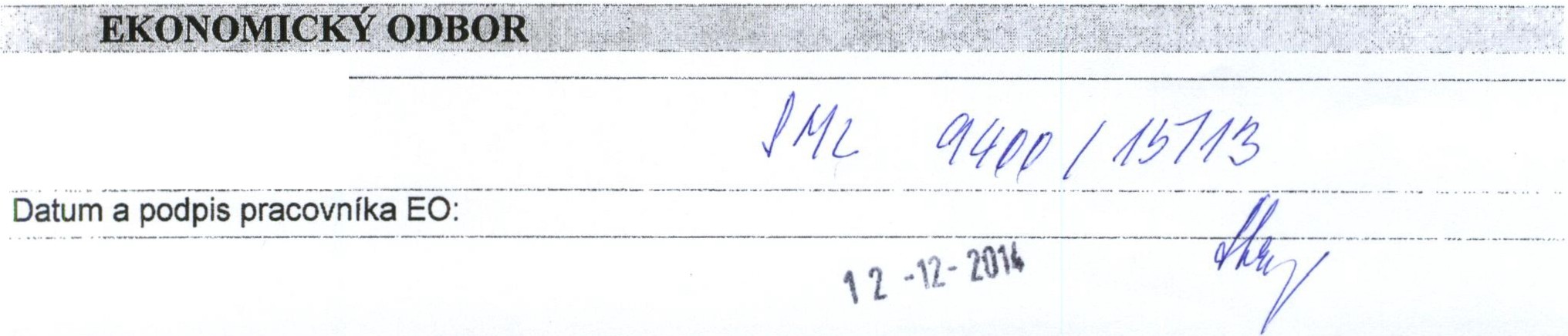 